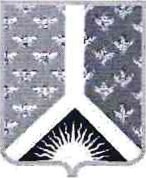 Кемеровская областьНовокузнецкий муниципальный районАдминистрация Новокузнецкого муниципального районаПОСТАНОВЛЕНИЕ от 18.12.2019 № 245г. НовокузнецкО внесении изменений в постановление администрации Новокузнецкого муниципального района от 22.08.2018 № 126 «Об утверждении примерного Положения   об оплате труда работников муниципальных образовательных учреждений муниципального образования«Новокузнецкий муниципальный район»В соответствии со статьей 144 Трудового кодекса Российской Федерации, пунктом 3 постановления Коллегии Администрации Кемеровской области от 25.03.2011 № 120 «О введении новой системы оплаты труда для работников государственных образовательных организаций Кемеровской области, созданных в форме учреждений», руководствуясь статьей 40 Устава муниципального образования «Новокузнецкий муниципальный район»:1. Внести изменения в постановление администрации Новокузнецкого муниципального района от 22.08.2018 № 126 «Об утверждении примерного Положения об оплате труда работников муниципальных образовательных учреждений муниципального образования «Новокузнецкий муниципальный район» (далее - постановление), изложив:приложение № 1 «Перечень компенсационных выплат» к Примерному положению об оплате труда работников муниципальных образовательных учреждений муниципального образования «Новокузнецкий муниципальный район» (далее — Примерное положение), утвержденному постановлением в новой редакции, согласно приложению № 1 к настоящему постановлению;приложение № 2 «Примерное положение о стимулировании работников учреждения» к Примерному положению, утвержденному постановлением в новой редакции, согласно приложению № 2 к настоящему постановлению;З) приложение № 6 «Профессиональные квалификационные группы должностей руководителей, специалистов и служащих в сфере образования» к Примерному положению, утвержденному постановлением в новой редакции, согласно приложению № З к настоящему постановлению.2. Опубликовать настоящее постановление в Новокузнецкой районной газете«Сельские вести» и разместить на официальном сайте муниципального образования «Новокузнецкий муниципальный район» www.admnkr.ru в информационно-телекоммуникационной сети «Интернет».3. Настоящее постановление вступает в силу со дня, следующего за днем его официального опубликования, и распространяет свое действие на правоотношения, возникшие с 01.09.2019.4. Контроль за исполнением настоящего постановления возложить на заместителя главы Новокузнецкого муниципального района по социальным вопросам Л.В. Калугину.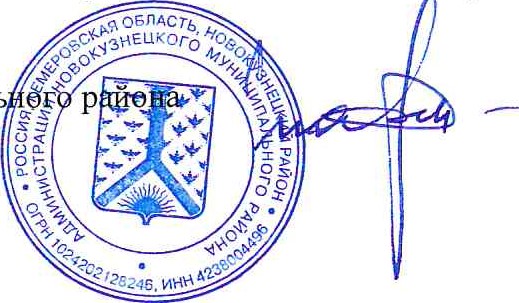 Глава Новокузнецкого муниципаль dE р	А.В. Шарнин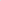     Приложение № 1к постановлению администрацииНовокузнецкого муниципального районаот 18.12.2019 № 245Приложение № 1 к Примерному положениюоб оплате труда работников муниципальных образовательных учреждений муниципального образования «Новокузнецкий муниципальный район»Перечень компенсационных выплат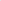 Примечания. * При определении перечня тяжелых работ, работ с вредными и (или) опасными и иными особыми условиями труда образовательным организациям необходимо руководствоваться перечнями работ с опасными (особо опасными), вредными (особо вредными) и тяжелыми (особо тяжелыми) условиями труда,  на  которые  устанавливаются  доплаты до 12 процентов  или  до 24 процентов, утвержденными приказом Гособразования СССР от 20.08.1990 № 579 «Об утверждении Положения о порядке установления доплат за неблагоприятные условия труда и Перечня работ, на которых устанавливаются доплаты за неблагоприятные условия труда работникам организаций и учреждений системы Гособразования СССР», или аналогичными перечнями, утвержденными приказом Миннауки РФ от 07.10.1992 № 611 «О доплатах за неблагоприятные условия труда работникам системы Комитета по высшей школе», в соответствии с которыми всем работникам независимо от наименования их должностей устанавливаются доплаты, если их работа осуществляется в условиях, предусмотренных этими перечнями, и если в установленном порядке не дано заключение о полном соответствии рабочего места, где выполняется работа, включенная в эти перечни, требованиям безопасности.** Порядок и условия установления доплат определяются по соглашению сторон трудового договора в пределах фонда оплаты труда образовательного учреждения с учетом содержания и (или) объема дополнительной работы в размере, не превышающем оклад (должностной оклад), ставку заработной платы по совмещаемой должности.*** По желанию работника сверхурочная работа вместо повышенной оплаты может компенсироваться предоставлением дополнительного времени отдыха, но не менее времени, отработанного сверхурочно.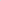 Заместитель главы Новокузнецкого 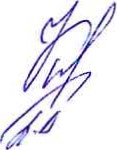 муниципального района по социальным вопросам                                                                                                 Л.В. КалугинаПриложение № 2 к постановлению администрации Новокузнецкого муниципального района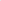 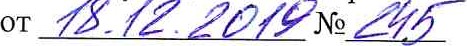 Приложение № 2 к Примерному положению 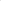 об оплате труда работников муниципальных образовательных учреждений муниципального образования «Новокузнецкий 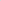 муниципальный район»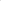 Примерное положение о стимулировании работников учреждения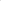 Общие положения1.1. Стимулирование работников учреждения осуществляется в целях усиления материальной заинтересованности работников учреждения в повышении качества образовательного и воспитательного процесса, развитии творческой активности и инициативы при выполнении поставленных задач, успешном и добросовестном исполнении должностных обязанностей.Основанием для стимулирования работников учреждения является качественное исполнение должностных обязанностей, строгое соблюдение устава учреждения, правил внутреннего трудового распорядка, успешное и своевременное выполнение плановых мероприятий, систематическое повышение квалификации, неукоснительное соблюдение норм трудовой дисциплины и профессиональной этики, четкое и своевременное исполнение приказов и распоряжений вышестоящих органов, руководителя учреждения, решений педагогического совета учреждения.1.2. Учреждение самостоятельно определяет долю стимулирующей части фонда оплаты труда и распределяет его на выплаты стимулирующего характера в пределах рекомендуемых значений по видам:премиальные выплаты по итогам работы;выплаты за интенсивность и высокие результаты работы;иные поощрительные и разовые выплаты (не более 3 процентов от стимулирующего фонда организации и (или) при наличии экономии).Конкретные виды и доли каждого вида выплат учреждение определяет самостоятельно и утверждает локальным актом по согласованию с выборным профсоюзным органом учреждения и органом государственно-общественного управления.1.3.  Стимулирующие выплаты работникам, работающим в режиме неполного рабочего времени и на условиях совместительства, устанавливаются пропорционально объему выполненных работ или фактически отработанному времени.2. Премиальные выплаты по итогам работы2.1. Установление премиальных выплат по итогам работы работникам учреждений из средств стимулирующего фонда осуществляется комиссией по премированию (далее - комиссия), образованной в учреждении, с обязательным участием в ней представителя первичной профсоюзной организации и представителя органа государственно-общественного управления.Премиальные выплаты по итогам работы устанавливаются работникам на основании результатов их деятельности за месяц, четверть, квартал, полугодие, год.Конкретные периоды, за которые устанавливаются данные выплаты, определяются положением об оплате труда учреждения.Размеры премиальных выплат по итогам работы максимальными размерами не ограничиваются.Учреждение самостоятельно устанавливает структуру распределения фонда стимулирования по итогам работы среди различных категорий работников с учетом установленных учредителем показателей эффективности деятельности муниципальных образовательных организаций муниципального образования «Новокузнецкий муниципальный район», их руководителей и педагогических работников по типам организаций. 2.2. В случае совершения работником проступков, связанных с выполнением функциональных обязанностей, премии за расчетный период, в котором совершено правонарушение, не начисляются полностью или частично в соответствии с приказом работодателя. При досрочном снятии взыскания начисление премиальных выплат за оставшийся период выплат восстанавливается на основании приказа работодателя.2.3. Учреждение по согласованию с выборным профсоюзным органом и органом государственно-общественного управления устанавливает показатели стимулирования, критерии оценки, максимально возможное количество баллов в разрезе категорий работников.Установление показателей стимулирования, не связанных с результативностью труда, находящихся за пределами должностных обязанностей, не допускается. Показатели стимулирования должны быть относительно стабильными в течение учебного года.К каждому показателю стимулирования устанавливаются индикаторы измерения.По решению учреждения индикаторы измерения показателей стимулирования оцениваются количеством баллов.Единица измерения при оценивании значений индикаторов показателей стимулирования закрепляется в локальном акте учреждения.Если у индикатора измерения имеется несколько вариантов уровней достигаемых значений, то каждый вариант должен иметь соответствующую оценку. Наивысший уровень достигнутого значения индикатора имеет максимальную оценку.Сумма оценок по индикаторам измерения составляет общую оценку по показателю стимулирования.Сумма оценок по индикаторам измерения, имеющим наивысший уровень достигнутого значения, составляет максимальную оценку по показателю стимулирования.Сумма максимальных оценок показателей стимулирования по виду выплат составляет итоговую максимальную оценку работника организации по виду выплат.2.4. Размер причитающихся премиальных выплат по итогам работы работникам учреждения определяется исходя из количества набранных оценок и стоимости балла.Стоимость балла по виду выплат определяется как частное от планового размера доли стимулирующего фонда, направленного на данную выплату с учетом сложившейся экономии по фонду оплаты труда, распределенной пропорционально видам выплат, и фактически набранного количества баллов всеми работниками учреждения данной категории по данной выплате.На усмотрение учреждения в целях более полного и своевременного использования бюджетных средств в течение расчетного периода (срок, на который устанавливается стимулирующая выплата) может производиться перерасчет стоимости балла премиальных выплат по итогам работы и, соответственно, размера начисленных выплат. В положении о распределении стимулирующего фонда учреждения предусматривается такой порядок.2.5. Учреждение самостоятельно устанавливает порядок и форму заполнения показателей стимулирования по видам премиальных выплат по итогам работы в разрезе категорий работников, индикаторов измерения; порядок определения стоимости балла; возможность перерасчета стоимости балла в расчетном периоде; порядок определения размера причитающихся выплат, которые закрепляются в локальных актах организации.2.6. Руководитель учреждения обеспечивает в установленные сроки представление в комиссию оценочных листов по видам премиальных выплат, по итогам работы на всех работников учреждения с заполненной информацией:о достигнутых значениях индикаторов показателей стимулирования по видам выплат;о набранной сумме баллов за показатели стимулирования по видам выплат;об итоговом количестве набранных баллов всеми работниками учреждения по видам выплат (с учетом коэффициента увеличения педагогической (учебной) нагрузки в расчетном периоде);о плановом размере стимулирующего фонда по видам выплат и фактически начисленных суммах премий из фонда стимулирования, исчисленных нарастающим итогом с начала года, по видам выплат;о стоимости балла по видам выплат (плановый размер причитающейся доли выплат из стимулирующего фонда за вычетом фактически начисленных сумм по соответствующим выплатам, исчисленных нарастающим итогом с начала года, деленной на итоговую сумму баллов всех работников по соответствующей выплате).Стоимость балла и максимально возможное количество баллов у разных категорий педагогических работников учреждения, кроме учреждений профессионального образования, должно быть одинаковым.2.7. Комиссия рассматривает размеры премиальных выплат по итогам работы по каждому работнику организации. Решение комиссии согласовывается с выборным органом первичной профсоюзной организации, а также органом государственного-общественного управления.Работники учреждения имеют право присутствовать на заседании комиссии, давать необходимые пояснения.Комиссия принимает решение об установлении и размере премиальных выплат по итогам работы открытым голосованием при условии присутствия не менее половины членов комиссии.Решение комиссии оформляется протоколом, на основании которого руководитель учреждения готовит проект приказа, который согласовывается с выборным органом первичной профсоюзной организации и органом государственно-общественного управления.Согласованный и утвержденный приказ по учреждению является основанием для начисления премиальных выплат по итогам работы.2.8. Премиальные выплаты по итогам работы устанавливаются для каждой категории работников учреждения в виде премий по результатам выполнения ими должностных обязанностей в соответствии с квалификационными характеристиками.Перечень показателей стимулирования работников учреждения по результатам выполнения ими должностных обязанностей разрабатывается учреждением самостоятельно с обязательным участием представителя первичной профсоюзной организации, а также представителя органа государственно-общественного управления.Перечень показателей стимулирования отражается в локальном акте учреждения, регламентирующем порядок и условия оплаты труда работников.3. Выплаты за интенсивность и высокие результаты работы3.1. К выплатам за интенсивность и высокие результаты работы относятся:премии за реализацию отдельных видов деятельности учреждения; особый режим работы (связанный с обеспечением безаварийной, безотказной и бесперебойной работы инженерных и хозяйственно-эксплуатационных систем жизнеобеспечения учреждения); премии за организацию и проведение мероприятий, направленных на повышение авторитета и имиджа организации среди населения; успешное выполнение особо важных и срочных работ, оперативность и качественный результат; интенсивность труда (наполняемость класса (группы) выше нормы);специальная выплата тренерам-преподавателям учреждений дополнительного образования детей, реализующих дополнительные образовательные программы физкультурно-спортивной направленности (далее - выплата тренерам-преподавателям).3.1.1. Выплата тренерам-преподавателям назначается по основному месту работы в размере 1150 (одна тысяча сто пятьдесят) рублей в месяц с учетом районного коэффициента.При выполнении работником должностных обязанностей в объеме менее чем на одну ставку назначение выплаты тренерам-преподавателям осуществляется пропорционально нагрузке и отработанному времени.При выполнении работником должностных обязанностей в одном образовательном учреждении более чем на одну ставку размер выплаты тренерам-преподавателям не увеличивается.Выплата тренерам-преподавателям назначается приказом руководителя учреждения на период, определенный локальным актом организации, при соблюдении следующих условий:отсутствие жалоб со стороны родителей (законных представителей);отсутствие несчастных случаев и травм у занимающихся (обучающихся);отсутствие фактов нарушения прав и законных интересов занимающихся (обучающихся).В случае выявления нарушения по одному или нескольким условиям выплата тренерам-преподавателям на следующий период не назначается.3.1.2. Специальная выплата медицинским работникам муниципальных образовательных организаций Новокузнецкого муниципального района, созданных в форме учреждений, реализующих основные общеобразовательные программы (за исключением профессиональных образовательных организаций), организаций Новокузнецкого муниципального района, созданных в форме учреждений, осуществляющих образовательную деятельность по адаптированным и основным общеобразовательным программам, образовательных организаций для детей-сирот и детей, оставшихся без попечения родителей (далее - выплата медицинским работникам, учреждение соответственно), назначается в следующих размерах:1885 рублей врачам-специалистам, фельдшерам, медицинским сестрам;885 рублей санитаркам.Право на получение выплаты медицинским работникам имеют следующие категории медицинских работников:врачи-специалисты;фельдшеры;медицинские сестры;санитарки.Выплата медицинским работникам назначается при соблюдении следующих условий:отсутствие жалоб со стороны родителей (при наличии), законных представителей;систематическое проведение в соответствии с планом работ профилактики инфекционных заболеваний и закаливающих процедур;выполнение рекомендаций по оздоровлению детей по итогам повозрастной диспансеризации и диспансеризации детей-подростков.Выплата медицинским работникам назначается приказом руководителя учреждения сроком на квартал. В случае выявления нарушения по одному или нескольким критериям выплата на следующий квартал не назначается.При выполнении медицинским работником должностных обязанностей в объеме менее чем на одну ставку назначение выплаты медицинским работникам осуществляется пропорционально нагрузке и отработанному времени.При выполнении медицинским работником должностных обязанностей в одном учреждении более чем на одну ставку размер выплаты медицинским работникам не увеличивается.При выполнении медицинским работником должностных обязанностей в разных учреждениях выплата медицинским работникам назначается в каждом учреждении в соответствии с абзацами четырнадцатым и пятнадцатым настоящего подпункта.3.1.3. Специальная выплата педагогическим работникам и младшим воспитателям муниципальных образовательных организаций, созданных в форме учреждений, реализующих основные общеобразовательные программы (далее - выплата педагогическим работникам и младшим воспитателям, учреждение соответственно), назначается в следующих размерах:1885 рублей воспитателям, младшим воспитателям учреждений;1000 рублей воспитателям, младшим воспитателям семейных групп, являющихся структурными подразделениями муниципальных образовательных организаций и реализующих образовательную программу дошкольного образования;885 рублей педагогическим работникам учреждений (старший воспитатель, учитель-логопед, педагог-психолог, учитель-дефектолог, инструктор по физической культуре, музыкальный руководитель, социальный педагог, педагог дополнительного образования), осуществляющим свою деятельность с воспитанниками дошкольного возраста.Право на выплату педагогическим работникам и младшим воспитателям имеют:воспитатели, младшие воспитатели муниципальных образовательных организаций и реализующих образовательную программу дошкольного образования;воспитатели, младшие воспитатели семейных групп, являющихся структурными подразделениями муниципальных образовательных организаций и реализующих образовательную программу дошкольного образования;педагогические работники муниципальных образовательных учреждений, реализующих образовательную программу дошкольного образования (старший воспитатель, учитель-логопед, педагог-психолог, учитель-дефектолог, инструктор по физической культуре, музыкальный руководитель, социальный педагог, педагог дополнительного образования), осуществляющие свою деятельность с воспитанниками дошкольного возраста (далее - воспитатели, младшие воспитатели, педагогические работники).Выплата педагогическим работникам и младшим воспитателям вводится с целью повышения качества образовательного процесса, обеспечения безопасности жизнедеятельности и сохранения здоровья детей, которое оценивается по следующим критериям:отсутствие жалоб со стороны родителей (законных представителей);отсутствие несчастных случаев и травм у детей;систематическое проведение в соответствии с планом работ профилактики инфекционных заболеваний и закаливающих процедур.Выплата педагогическим работникам и младшим воспитателям назначается ежеквартально на ставку (оклад) независимо от количества детей в группе. В случае выявления нарушения по одному или нескольким критериям выплата на следующий квартал не назначается.При выполнении воспитателем, младшим воспитателем, педагогическим работником должностных обязанностей в объеме менее чем на одну ставку назначение выплаты педагогическим работникам и младшим воспитателям осуществляется пропорционально нагрузке и отработанному времени.При выполнении воспитателем, младшим воспитателем, педагогическим работником должностных обязанностей в одном образовательном учреждении, находящемся на территории Новокузнецкого муниципального района и реализующем образовательную программу дошкольного образования, на одну ставку и более размер надбавки не увеличивается.При выполнении воспитателем, младшим воспитателем, педагогическим работником должностных обязанностей в разных образовательных учреждениях, находящихся на территории Новокузнецкого муниципального района и реализующих образовательную программу дошкольного образования, выплата педагогическим работникам и младшим воспитателям назначается в каждом образовательном учреждении в соответствии с абзацами четырнадцатым и пятнадцатым настоящего пункта.Для назначения надбавки издается приказ руководителя соответствующего учреждения.3.1.4. Специальная выплата педагогическим и медицинским работникам государственных образовательных организаций, созданных в форме учреждений, являющимся молодыми специалистами (далее – выплата молодым специалистам) в размере 8046 (с учетом районного коэффициента), выплачивается ежемесячно по основному месту работы.Молодыми специалистами являются лица в возрасте до 30 лет - педагогические работники, впервые после окончания образовательной организации высшего образования, профессиональной образовательной организации приступившие к педагогической деятельности и работающие в образовательной организации до истечения трех лет со дня окончания образовательной организации. Датой окончания образовательной организации является дата решения аттестационной комиссии о присвоении квалификации, указанная в дипломе.Назначение выплаты молодым специалистам производится по заявлению работника.К заявлению должны прилагаться следующие документы:копия паспорта;копия диплома об окончании образовательного учреждения высшего образования, профессионального образовательного учреждения или учреждения дополнительного профессионального образования по программе ординатуры;копия трудовой книжки;копия приказа о назначении на должность педагогического, медицинского работника в образовательном учреждении.Выплата молодым специалистам производится ежемесячно с момента подачи заявления, в том числе в период нахождения в очередном отпуске, в период временной нетрудоспособности.Выплата молодым специалистам не производится в период нахождения в отпуске по беременности и родам, отпуске по уходу за ребенком, отпуске без сохранения заработной платы, а также в период прохождения военной службы по призыву и возобновляется при условии возвращения молодого специалиста на прежнее место работы на должность педагогического работника и медицинского работника.3.1.5. Специальная выплата педагогическим работникам, являющимся наставниками молодых специалистов муниципальных образовательных организаций, созданных в форме учреждений, в размере 5748 рублей (с учетом районного коэффициента), выплачивается ежемесячно по основному месту работы.3.2. Выплаты за интенсивность и высокие результаты работы устанавливаются приказом руководителя по согласованию с профсоюзным комитетом и органом государственно-общественного управления учреждения по должностям работников.3.3. Перечень отдельных видов деятельности, за реализацию которых работникам устанавливаются выплаты за интенсивность и высокие результаты работы, определяется учреждением исходя из основных направлений политики, реализуемых в области образования Президентом Российской Федерации, Правительством Российской Федерации, органами государственной власти Кемеровской области, администрацией Новокузнецкого муниципального района, управлением образования администрации Новокузнецкого муниципального района, администрацией учреждения.3.4. Перечень отдельных видов деятельности, особых режимов работы, мероприятий, направленных на повышение авторитета и имиджа учреждения среди населения, особо важных и срочных работ устанавливаются учреждением самостоятельно (с конкретной расшифровкой видов работ).3.5. Показатели стимулирования за интенсивность и высокие результаты работы по должностям работников устанавливаются учреждением самостоятельно с учетом улучшения качественных характеристик выполняемой работы при обязательном участии представителя первичной профсоюзной организации или иного представительного органа и представителя органа государственно-общественного управления.Показатели стимулирования за интенсивность и высокие результаты работы отражаются в локальном акте учреждения, регламентирующем порядок и условия оплаты труда работников.4. Иные поощрительные и разовые выплаты4.1. Иные поощрительные и разовые выплаты выплачиваются в учреждении за счет установленной на эти цели доли стимулирующего фонда оплаты труда и экономии по фонду оплаты труда с учетом неиспользованных средств централизованного фонда учреждения.4.2. Иные поощрительные и разовые выплаты устанавливаются работникам учреждения приказом директора по согласованию с профсоюзным комитетом и органом государственно-общественного управления учреждения в виде разовых премий к знаменательным датам и материальной помощи.4.3. Размер разовых премий и материальной помощи может устанавливаться учреждением как в абсолютном значении, так и в процентном отношении к окладу (должностному окладу) и максимальным значением не ограничен.Порядок, размеры, условия и основания назначения указанных выплат оговариваются в локальном акте учреждения, регламентирующем порядок и условия оплаты труда работников учреждения.Материальная помощь в учреждении выплачивается на основании письменного заявления работника учреждения.Заместитель главыНовокузнецкого муниципальногорайона по социальным вопросам	                                                                              Л.В. КалугинаПриложение № 3к постановлению администрацииНовокузнецкого муниципального районаот 18.12.2019 № 245Приложение № 6к Примерному положению об оплате труда работников муниципальных образовательных учреждений муниципального образования «Новокузнецкиймуниципальный район»Профессиональные квалификационные группы должностей руководителей, специалистов и служащих в сфере образованияПримечания.*     Кроме преподавателей, отнесенных к профессорско-преподавательскому составу вузов.** Кроме методистов, старших методистов, занятых в сфере дополнительного профессионального образования.*** Методисты, старшие методисты, занятые в сфере дополнительного профессионального образования.Заместитель главы Новокузнецкого 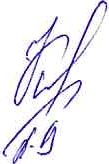 муниципального района посоциальным вопросам	                                                                                     Л.В. Калугина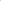 № 
п/пНаименование выплатыКомментарии, размеры компенсационных выплат     1Выплаты работникам, занятым на тяжелых работах, работах с вредными и (или) опасными и иными особыми условиями труда*Оплата труда работников, занятых на тяжелых работах, работах с вредными и (или) опасными и иными особыми условиями труда, устанавливается в повышенном размере, но не ниже размеров, установленных трудовым законодательством и иными нормативными правовыми актами, содержащими нормы   трудового права. Конкретные размеры повышения заработной платы устанавливаются с учетом положений коллективного трудового договора. Запись об установлении такого рода выплат заносится в трудовой договор с работником2Оплата труда на работах в местностях с особыми климатическими условиями   Размер выплат составляет 30 процентов, процентные надбавки начисляются на все виды выплат, производимых работнику3Совмещение профессий (должностей), расширение зон обслуживания, увеличение объема работы или исполнение обязанностей временно отсутствующего работника без освобождения от работы, определенной трудовым договором **Работнику (в том числе работающему по совместительству), выполняющему у того же работодателя наряду со своей основной работой, обусловленной трудовым договором, дополнительную работу по другой профессии (должности) или исполняющему обязанности временно отсутствующего работника без освобождения от своей основной работы производится доплата за совмещение профессий (должностей), увеличение объема работы или исполнение обязанностей временно отсутствующего работника4За сверхурочную работу ***Сверхурочная работа оплачивается за первые два часа работы не менее чем в полуторном размере, за последующие часы - не менее чем в двойном размере. Конкретные размеры оплаты за сверхурочную работу определяются коллективным договором или по соглашению сторон трудового договора не ниже размеров, установленных трудовым законодательством и иными нормативными правовыми актами, содержащими нормы трудового права  5За работу в выходные и нерабочие праздничные дни    Каждый час работы в установленный работнику графиком выходной день или нерабочий праздничный день оплачивается не менее чем в двойном размере: работникам, труд которых оплачивается по дневным и часовым ставкам: в размере не менее двойной дневной или часовой ставки работникам, получающим оклад (должностной оклад), ставку заработной платы; в размере не менее одинарной дневной или часовой ставки сверх оклада, если работа в выходной и нерабочий праздничный день производилась в пределах месячной нормы рабочего времени, и в размере не менее двойной часовой или дневной ставки сверх оклада (должностного оклада), ставки заработной платы, если работа производилась сверх месячной нормы. По желанию работника, работавшего в выходной или нерабочий праздничный день, ему может быть предоставлен другой день отдыха.В этом случае работа в нерабочий праздничный день оплачивается в одинарном размере, а день отдыха оплате не подлежит6За работу в ночное и вечернее время                         Каждый час работы в ночное и вечернее время оплачивается по нормам, установленным трудовым законодательством и иными нормативными правовыми актами. 
В образовательных  учреждениях каждый час работы в ночное время (в период с 22 часов до 6 часов) и вечернее время  (с 18 до 22 часов) оплачивается в повышенном размере по сравнению с работой в нормальных условиях. В ночное время не менее чем на 40 процентов, в вечернее время - 20 процентов от оклада (должностного оклада), ставки заработной платы за час работы работника. Расчет оклада (должностного оклада), ставки заработной платы за час работы определяется путем деления оклада (должностного оклада), ставки заработной платы работника на среднемесячное количество рабочих часов в соответствующем календарном году7Женщинам за работу в образовательных учреждениях в сельской местности, где рабочий день разделен на части с перерывом более двух часов  Устанавливается   выплата в размере 30 процентов от должностного оклада (ставки)     8Воспитателям образовательных учреждений с круглосуточным пребыванием воспитанников, где рабочий день разделен на части с перерывом более двух часов Устанавливается дополнительная выплата в порядке и размерах, определенных в коллективном договоре учреждения и трудовом договоре с работником9Дополнительно оплачиваемые работы, не входящие в должностные обязанности работников, но непосредственно связанные с образовательным процессом: классное руководство, проверка письменных работ, заведование кабинетами, учебными мастерскими, лабораториями, учебно-опытными участками, интернатами при школе, руководство предметными, цикловыми и методическими комиссиями, проведение работы по дополнительным образовательным программам, организация трудового обучения, профессиональной ориентации и другие виды дополнительной внеаудиторной работыУстанавливается выплата в размере 3000 рублей за выполнение функций классного руководителя в классе, имеющем наполняемость в пределах нормативного значения. Устанавливаются выплаты за дополнительные работы, не входящие в должностные обязанности работников, но непосредственно связанные с образовательным процессом. Размеры доплат и порядок их установления определяются образовательным учреждением в пределах средств, направленных на оплату труда, и закрепляются в локальном акте образовательного учреждения (в положении об оплате труда и трудовом договоре с работником)№п/пНаименование должностейОклад по профессио-нально-квалифика-ционной группе, рублиПовышающий коэффициентОклад, должност-ной оклад (ставка), рублиПрофессиональная квалификационная группа должностей работников учебно-вспомогательного персонала первого уровняПрофессиональная квалификационная группа должностей работников учебно-вспомогательного персонала первого уровняПрофессиональная квалификационная группа должностей работников учебно-вспомогательного персонала первого уровняПрофессиональная квалификационная группа должностей работников учебно-вспомогательного персонала первого уровняПрофессиональная квалификационная группа должностей работников учебно-вспомогательного персонала первого уровня1 квалификационный уровень1 квалификационный уровень29771Помощник воспитателя (среднее (полное) общее образование и дополнительная подготовка в области образования и педагогики)1,257237432Помощник воспитателя (среднее профессиональное образование по специальности «Образование и педагогика»)1,543045943Вожатый (среднее (полное) общее образование и профессиональная подготовка в области образования и педагогики)1,88585614Профессиональная квалификационная группа должностей работников учебно-вспомогательного персонала второго уровняПрофессиональная квалификационная группа должностей работников учебно-вспомогательного персонала второго уровняПрофессиональная квалификационная группа должностей работников учебно-вспомогательного персонала второго уровняПрофессиональная квалификационная группа должностей работников учебно-вспомогательного персонала второго уровняПрофессиональная квалификационная группа должностей работников учебно-вспомогательного персонала второго уровня1 квалификационный уровень1 квалификационный уровень31191Младший воспитатель (среднее (полное) общее образование и дополнительная подготовка в области образования и педагогики)1,363842542Младший воспитатель (среднее профессиональное образование)1,63615103Профессиональная квалификационная группа должностей педагогических работниковПрофессиональная квалификационная группа должностей педагогических работниковПрофессиональная квалификационная группа должностей педагогических работниковПрофессиональная квалификационная группа должностей педагогических работниковПрофессиональная квалификационная группа должностей педагогических работников1 квалификационный уровень1 квалификационный уровень41601Инструктор по труду; старший вожатый (среднее профессиональное образование); инструктор по физической культуре (среднее профессиональное образование и дополнительная профессиональная подготовка в области физкультуры и спорта, доврачебной помощи); музыкальный руководитель (среднее профессиональное образование по направлению подготовки «Образование и педагогика», профессиональное владение техникой исполнения)1,586566002Инструктор по труду; старший вожатый; музыкальный руководитель (высшее профессиональное образование); инструктор по физической культуре (высшее профессиональное образование в области физкультуры и спорта)1,715871383Инструктор по труду; инструктор по физической культуре; старший вожатый; музыкальный руководитель (I квалификационная категория)2,016383884Инструктор по труду; инструктор по физической культуре; старший вожатый; музыкальный руководитель (высшая квалификационная категория)2,187891012 квалификационный уровень2 квалификационный уровень41601Педагог дополнительного образования (среднее профессиональное образование в области, соответствующей профилю кружка, секции, клубного или иного детскогообъединения, или среднее профессиональное образование и дополнительная профессиональная подготовка по направлению «Образование и педагогика»); тренер-преподаватель (среднее профессиональное образование в области физкультуры и спорта или среднее профессиональное образование и дополнительная профессиональная подготовка в области физкультуры и спорта); педагог-организатор (среднее профессиональное образование по направлению подготовки «Образование и педагогика» или в области, соответствующей профилю работы); социальный педагог (среднее профессиональное образование по  направлениям  подготовки «Образование и педагогика», «Социальная педагогика»)1,715871382Педагог дополнительного образования; педагог-организатор; социальный педагог; тренер-преподаватель (высшее профессиональное образование); концертмейстер (высшее профессиональное (музыкальное) образование); инструктор-методист (высшее профессиональное образование в области физкультуры и спорта или высшее профессиональное образование по направлению подготовки «Образование и педагогика» и дополнительная подготовка в области физкультуры и спорта)1,888078543Педагог дополнительного образования; педагог-организатор; социальный педагог; концертмейстер; тренер- преподаватель; инструктор-методист (I квалификационная категория)2,187891014Педагог дополнительного образования; педагог-организатор; социальный педагог; концертмейстер; инструктор-методист; тренер-преподаватель (высшая квалификационная категория)2,360098183 квалификационный уровень3 квалификационный уровень41601Воспитатель (среднее профессиональное образование по направлению подготовки «Образование и педагогика» или среднее профессиональное образование и дополнительная профессиональная подготовка по направлению подготовки «Образование и педагогика»); мастер производственного обучения (среднее профессиональное образование в областях, соответствующих профилям обучения, и дополнительная профессиональная подготовка по направлению подготовки «Образование и педагогика»); педагог-психолог (среднее профессиональное образование по направлению подготовки «Педагогика и психология» либо среднее профессиональное образование и дополнительная профессиональная подготовка по направлению подготовки «Педагогика и психология»)1,715871382Воспитатель, мастер производственного обучения (высшее профессиональное образование); методист ** (высшее профессиональное образование и стаж работы по специальности не менее 2 лет); педагог-психолог (высшее профессиональное образование по направлению подготовки «Педагогика и психология» либо высшее профессиональное образование и дополнительная профессиональная подготовка понаправлению подготовки «Педагогика и психология»); старший инструктор-методист (высшее профессиональное образование в области физкультуры и спорта и стаж работы в должности методиста, методиста-инструктора не менее 2 лет); старший тренер-преподаватель (высшее профессиональное образование в области физкультуры и спорта и стаж работы по специальности не менее 2 лет)1,888078543Методист *** (высшее профессиональное образование и стаж работы по специальности не менее 2 лет)1,908179384Воспитатель, мастер производственного обучения, педагог-психолог, старший инструктор-методист, старший тренер преподаватель, методист ** (I квалификационная категория)2,187891015Методист *** (I квалификационная категория)2,208091856Воспитатель; мастер производственного обучения; педагог-психолог; старший инструктор-методист; старший тренер-преподаватель; методист ** (высшая квалификационная категория)2,360098187Методист *** (высшая квалификационная категория)2,380199014 квалификационный уровень4 квалификационный уровень41601Преподаватель *; учитель (среднее профессиональное образование по направлению подготовки «Образование и педагогика» или в области, соответствующей преподаваемому предмету, или среднее профессиональное образование и дополнительная профессиональная подготовка по направлению деятельности в образовательном учреждении); педагог-библиотекарь (среднее профессиональное образование); преподаватель-организатор основ безопасности жизнедеятельности    (среднее профессиональное образование по направлению подготовки «Образование и педагогика» или гражданской обороны и стаж работы по специальности не менее 3 лет либо среднее профессиональное (военное) образование и дополнительная подготовка в области образования и педагогики и стаж работы по специальности не менее 3 лет); руководитель физического воспитания (среднее профессиональное образование и стаж работы в области физкультуры и спорта не менее 2 лет)1,715871382Преподаватель *, учитель, педагог-библиотекарь, руководитель физического воспитания, старший воспитатель, старший методист **, (высшее профессиональное образование); учитель-дефектолог, учитель-логопед (высшее дефектологическое образование); преподаватель-организатор основ безопасности жизнедеятельности (высшее профессиональное образование и профессиональная подготовка по направлению подготовки «Образование и педагогика» или гражданской обороны) (высшее профессиональное образование и стаж работы в должности методиста не менее   2 лет)1,888078543Старший методист *** (высшее профессиональное образование и стаж работы в должности методиста не менее 2 лет)1,908179384Преподаватель *, учитель, педагог-библиотекарь, преподаватель-организатор основ безопасности жизнедеятельности,руководитель физического воспитания, старший воспитатель, старший методист **, учитель-дефектолог, учитель-логопед(I квалификационная категория)2,187891015Старший методист ***        (I квалификационная категория)2,208091856Преподаватель *, учитель, педагог-библиотекарь, преподаватель-организатор основ безопасности жизнедеятельности, руководитель физического воспитания, старший воспитатель, старший методист **, учитель-дефектолог, учитель-логопед (высшая квалификационная категория)2,360098187Старший методист *** (высшая квалификационная категория)2,38019901